C. T. PARTNER, s.r.o.Jana Palacha 515Pardubice532 32Sotonová		          8. 7. 2019Objednáváme u Vás dovybavení interiéru, provedení BUK:5 ks - katedra s uzamykatelným boxem na PC a odklápěcí deskou 130x58x75 cm          skříňka s el.výsuvem na monitor 60x24cm         včt. dopravy a montážev celkové ceně 90902,00 Kč (včt. DPH), dle Vaší cenové nabídky ze dne 4. 7. 2019.Mgr. Jaroslav Kořínekředitel školy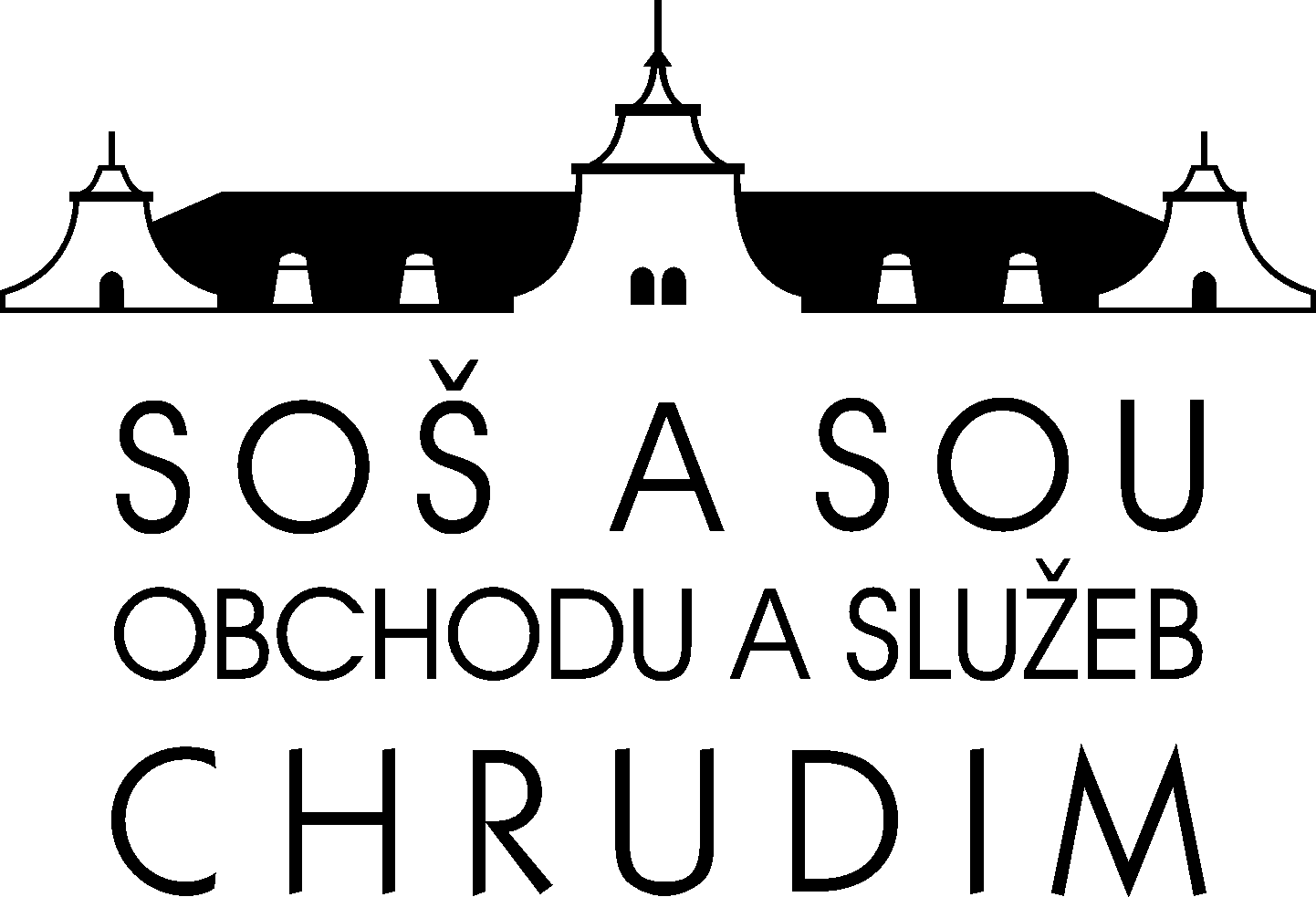 Čáslavská 205537 01 Chrudim IVTel: 463 354 600e-mail: skola@sos-sou.chrudim.czIČO: 13582259Bankovní spojení:13336-531/0100 KB ChrudimVÁŠ DOPIS ZNAČKY (ZE DNE)NAŠE ZNAČKAVYŘIZUJE (LINKA)CHRUDIM15/19      Objednávka č. 15/19